Kultur | Lokales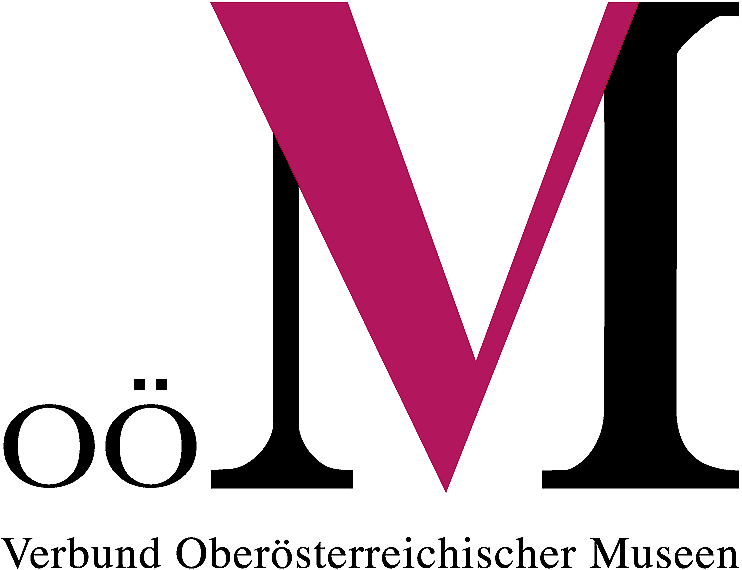 Leonding, April 2017Museen in ganz Oberösterreich laden ein!Aktionswoche zum Internationalen MuseumstagMuseen im Mühlviertel13. bis 21. Mai 2017Museen bieten Unzähliges zum Entdecken, Staunen und Begreifen für alle. Sie sind Orte des Erlebens und der Unterhaltung, aber auch Orte, die mit ihren Angeboten zur Reflexion und Diskussion über aktuelle Themen einladen.Dieser Kosmos „Museum“ steht besonders am Internationalen Museumstag im Blick. Dieser findet heuer am Sonntag, 21. Mai 2017, statt und er steht unter dem Motto „Spurensuche. Mut zur Verantwortung!“ Rund um den Internationalen Museumstag lädt der Verbund Oberösterreichischer Museen von 13. bis 21. Mai 2017 zu einer Aktionswoche, in deren Rahmen sich mehr als 70 Museen und Sammlungen aus dem ganzen Bundesland mit einem besonders vielfältigen Veranstaltungsprogramm beteiligen. Der Bogen reicht von zahlreichen Ausstellungseröffnungen und Lesungen über Sonderführungen und Familienprogrammen bis hin zu Musik und Kulinarik im Museum.  Der große Auftakt zu dieser Aktionswoche findet am 13. Mai 2017 im Rahmen des Tags der OÖ. Museen im Schlossmuseum Linz statt. Unter dem Motto „Oberösterreich ist vielfältig!“ präsentieren sich insgesamt 45 Museen mit Aktivstationen und besonderen Objekten aus ihren Sammlungsbeständen. Wo sonst können Sie an einem Tag und an einem Ort 45 Museen aus ganz Oberösterreich kennen lernen?Eine Übersicht zum gesamten Angebot der Aktionswoche vom 13. bis 21. Mai 2017 bieten ein gedruckter Programmfolder, ein Online-Veranstaltungskalender auf www.ooemuseumsverbund.at und eine eigene digitale Karte bei DORIS, dem Digitalen Oberösterreichischen RaumInformationssystem (m.doris.at).Tag der OÖ. Museen am 13. Mai im Schlossmuseum LinzDen Auftakt zur Aktionswoche setzt mit dem „Tag der OÖ Museen“ am 13. Mai von 10:00 bis 17:00 Uhr eine Großveranstaltung bei freiem Eintritt im Schlossmuseum Linz, bei der auch viele Museen aus dem Mühlviertel vertreten sind, so wird unter anderem aus dem Bezirk Freistadt das Weihnachtsmuseum Harrachstal historischen Christbaumschmuck präsentieren, und beim Stand des Hinterglasmuseums Sandl können sich Kinder beim Malen eines Hinterglasbildes versuchen. Das Hirschbacher Bauernmöbelmuseum  und das Miniagrimundus sind mit ausgewählten Objekten aus ihren Sammlungen vertreten und am Stand des Färbermuseums Gutau können Besucherinnen und Besucher mit Blaudruckmodeln ein kleines Souvenir bedrucken. Beim Stand des  OÖ. Burgenmuseums können Sie bei einem Multimedia-Quiz mit E-Bookreadern Ihr Wissen zum Thema Mittelalter und Burgen testen.Aus dem Bezirk Perg bietet das Karden- und Heimatmuseum Katsdorf eine Station zum Verzieren von Weberkarden und beim Stand des Freilichtmuseums Keltendorf Mitterkirchen können Kinder sich im Brettchenweben nach keltischer Art versuchen. Besondere Objekte und spielerische Angebote erwarten Sie beim Steinbrecherhaus Perg oder beim Heimat- und Apothekenmuseum Mauthausen sowie beim Heimathaus Stadtmuseum Perg, das als Highlight das Fragment eines Mammutstoßzahnes mitbringen wird.Ein besonders junges Museum aus dem Bezirk Urfahr-Umgebung stellt sich mit dem Museum im Haus Bethanien vor, das aus der Landessonderausstellung 2015 in Gallneukirchen hervorgegangen ist. Beim Stand des OÖ. Schulmuseums gibt es für Jung und Alt die Möglichkeit, sich in verschiedenen Schwierigkeitsstufen mit der Kurrentschrift auseinanderzusetzen und das Freilichtmuseum Pelmberg bringt ein maßstabgetreues Modell des Denkmalhofs Mittermayr und Spiele für Kinder mit. Zu guter Letzt sind aus dem Bezirk Rohrbach die Haslacher Museen – Museum im Alten Turm, Museum Mechanische Klangfabrik und Webereimuseum im Textilen Zentrum Haslach - mit Drehorgel, Musterbuch und Webstuhl sowie mit der Möglichkeit, sich im Fingerflechten zu üben, vertreten. Insgesamt präsentieren sich 45 Museen aus allen Regionen Oberösterreichs mit besonderen Objekten und Aktivstationen wie Papierschöpfen, Taschenfeitl-Machen, Weben und Verzieren von Armbändern nach traditionellen Methoden, Basteln, Rätsel lösen, Verkleiden und vielem mehr. Zusätzlich ist dieser Aktionstag auch Teil des Rahmenprogramms zur Sonderausstellung „Wir sind Oberösterreich! Entdecken, Staunen, Mitmachen“ im Schlossmuseum Linz. Danach folgen bis 21. Mai 2017 zahlreiche Veranstaltungen in vielen Museen und Sammlungen Oberösterreichs.Programm der Aktionswoche im Mühlviertel vom 13. bis 21. Mai 2017+ Bezirk FreistadtDas Green Belt Center lädt am 18. Mai zur Ausstellungseröffnung „Verborgene Kostbarkeiten – Naturfotografien von Josef Limberger“ und am 21. Mai zur geführten Wanderung „Von der Sebastianikapelle zur Fuchsmühle“ ein. Am 20. Mai wird im Hinterglasmuseum die Ausstellung „Sandl - das Holzhackerdorf“ eröffnet und am Internationalen Museumstag, dem 21. Mai findet in Sandl der traditionelle Sandler Maikirtag statt, bei dem das Hinterglasmuseum mit einem Tag der offenen Tür die Kirtagsbesucher zu einer Museumsbesichtigung einlädt. Ebenfalls am 21. Mai  erwartet Sie im Bezirk Freistadt im Freilichtmuseum Ledermühle in St. Oswald ein Tag der offenen Tür mit einer Mundart-Lesung. Sonderführungen zu speziellen Themen werden im Museum Kirchenhäusl und im Färbermuseum Gutau angeboten.
+ Bezirk Perg:
Das historische Stadttheater und Stadtmuseum Grein lädt am 13. Mai zur Ausstellungseröffnung „200 Jahre Stadtkapelle Grein“ und das Museum Altenburg - Der Graf von Windhaag eröffnet am Samstag, 20. Mai die Sonderausstellung „Bewegt im Glauben. Die Pfarren Altenburg und Windhaag“. Am 21. Mai lädt das Museum Altenburg von 11:00-17:00 Uhr außerdem zu einem Tag der offenen Tür.
+ Bezirk Urfahr-Umgebung:
Am 13. Mai veranstaltet das Krämereimuseum Gerstlhaus in der Pfarrkirche ein Konzert der besonderen Art mit Jiddischer, Roma-, und Musik aus Osteuropa von KOHELET3 und am 21. Mai den bereits traditionellen Pflanzlmarkt "Gemeinsam statt einsam", der vor dem Museum abgehalten wird. Das Freilichtmuseum Pelmberg lädt zum gemeinsamen Start in die Museumssaison mit der Eröffnung der Fotoausstellung "Bauernarbeit in früherer Zeit" samt musikalischer Untermalung, Kaffee und Kuchen ein. Der Museumsverein bietet außerdem am Internationalen Museumstag, dem 21. Mai, die Möglichkeit zur Besichtigung und Teilnahme an Führungen in der Starhemberg-Gruft und der Gruftkapelle in der Pfarrkirche Hellmonsödt.
+ Bezirk Rohrbach:
Aus dem Bezirk Rohrbach ist am Internationalen Museumstag das Freilichtmuseum Denkmalhof Unterkagerer zu einem Tag der offenen Tür geöffnet, bei dem Sie im Rahmen von kostenlosen Führungen das historische Gebäudeensemble kennenlernen können.Veranstaltungskalender zur Aktionswoche Damit bei diesem vielfältigen Programm die Orientierung leichter fällt, bietet der Verbund Oberösterreichischer Museen einen Veranstaltungskalender mit allen Hinweisen zu den Angeboten rund um den Internationalen Museumstag vom 13. bis 21. Mai 2017 auf www.ooemuseumsverbund.at und auf einer eigenen DORIS-Karte unter m.doris.at. Ein Folder mit einer kompakten Übersicht zum gesamten Veranstaltungsangebot liegt in den Museen auf und kann auch kostenlos beim Verbund Oberösterreichischer Museen bestellt werden. Begleitet wird die Aktionswoche auf der Facebook-Seite des Verbundes Oberösterreichischer Museen: www.facebook.com/ooemuseumsverbund. ________________________________________________________________________________Für Fragen und bei Bildwünschen stehen wir Ihnen jederzeit gerne zur Verfügung. Rückfragehinweis:Verbund Oberösterreichischer MuseenDr. Klaus Landa | Mag.a Elisabeth KreuzwieserWelser Straße 20, 4060 LeondingTel.: +43 (0)732/68 26 16E-Mail: landa@ooemuseumsverbund.at | kreuzwieser@ooemuseumsverbund.at www.ooemuseumsverbund.at|www.ooegeschichte.at